Turn! Turn! Turn!Pete Seger 1950’s - Words from Book of Ecclesiastes(as recorded by The Byrds 1965)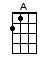 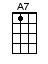 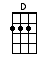 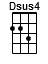 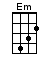 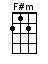 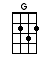 INTRO:  / 1 2 3 4 /[D][Em] / [F#m] [G] [A] /[D][Em] / [F#m] [G] [A] /[D][Em]/[F#m] [G] To [A] every-[D]thing[G] Turn [F#m] turn [A] turn[A] There is a [D] season [G] Turn [F#m] turn [A] turn[A] And [G] a time [F#m] to every [Em] purpose[A7] Under [D] heaven [Dsus4] / [D]A time to be [A] born, a time to [D] dieA time to [A] plant, a time to [D] reapA time to [A] kill, a time to [D] healA time to [G] lau-[F#m]-aughA [Em] ti-[A7]-ime to [D] weep [Dsus4] / [D]To every-[D]thing[G] Turn [F#m] turn [A] turn[A] There is a [D] season[G] Turn [F#m] turn [A] turn[A] And [G] a time [F#m] to every [Em] purpose[A7] Under [D] heaven [Dsus4] / [D]A time to build [A] up, a time to break [D] downA time to [A] dance, a time to [D] mourn[A] A time to cast away [D] stonesA time to [G] ga-[F#m]-ather[Em] Sto-[A7]-ones to-[D]gether [Dsus4] / [D]To every-[D]thing [G]Turn [F#m] turn [A] turn[A] There is a [D] season[G] Turn [F#m] turn [A] turn[A] And [G] a time [F#m] to every [Em] purpose[A7] Under [D] heaven [Dsus4] / [D]A time of [A] love, a time of [D] hateA time of [A] war, a time of [D] peace[A] A time you may em-[D]braceA time to [G] re-[F#m]frain[Em] Fro-[A7]-om em-[D]bracing [Dsus4] / [D]To every-[D]thing[G] Turn [F#m] turn [A] turn[A] There is a [D] season[G] Turn [F#m] turn [A] turn[A] And [G] a time [F#m] to every [Em] purpose[A7] Under [D] heaven [Dsus4] / [D]A time to [A] gain, a time to [D] loseA time to [A] rend, a time to [D] sewA time for [A] love, a time for [D] hateA time for [G] pea-[F#m]-eaceI [Em] swear it's [A7] not too [D] late [Dsus4] / [D][D][Em] / [F#m] [G] [A] /[D][Em] / [F#m] [G] [A] /[D][Em] / [F#m] [G] [A] / [D]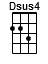 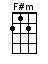 www.bytownukulele.ca